Barbara Gąsiorek25.05.2020r.-29.05.2020r.Witajcie Moi Drodzy!Dziękuję Wam za systematyczną pracę. W tym tygodniu zaczynamy dział 6, ostatni w waszej książce, w którym będziemy rozmawiać o rodzinie, nauczymy się nazywać członków rodziny.Przypominam Wam, że ćwiczenia z języka angielskiego  pojawiają się tutaj w poniedziałki. W każdym momencie możecie wrócić do ćwiczeń.Jeśli nie masz książki i ćwiczeń w domu, wydrukuj ten scenariusz i wklej do zeszytu lub przepisuj odpowiedzi do zadań do zeszytu.Scenariusz zajęć/ zadania na  tydzień : 25.05.2020r.-29.05.2020r.kl.1a- Lekcja 1- 26.05.2020r. (wt), Lekcja 2- 29.05.2020r. (pt)kl.1b-Lekcja 1- 26.05.2020r. (wt), Lekcja 2- 29.05.2020r. (pt)kl.1c-Lekcja 1- 25.05.2020r. (pon), Lekcja 2- 29.05.2020r. (pt)W tym tygodniu wykonaj proszę zadania:Podręcznik ucznia - strony: 62 i 63. Strona 62 - wykonaj zadania: 1 i 3. Strona 63 - wykonaj zadania: 2 i 4.  Ćwiczenia - strony: str.57 (zadania 1 i 2) i str.60 (zadania 1 i 2)Jeśli potrafisz, możesz już zapisywać tematy lekcji w swoim zeszycie.Lesson 1Topic: My family. Moja rodzina.Zapisz proszę (lub wydrukuj) poniższe słowa pod tematem:1. family - rodzina2. mummy - mama3. daddy - tata4. brother - brat5. sister - siostra6. grandma - babcia7. grandpa - dziadekPoćwicz proszę pisownię tych wyrazów .Dodatkowe słowa dla chętnych (również je zapisz do zeszytu/wydrukuj):8. cousin - kuzyn/kuzynka9. uncle- wujek10. aunt - ciocia11.baby - dzieckoNastępnie wykonaj zadania ze strony 62 w podręczniku - zadania 1 i 3.Zadanie 1. Posłuchaj nagrania i powtórz słowa (nazwy członków rodziny) za nagraniem. Posłuchaj nagrania i powtórz wyrazy 2-3 razy. Numer nagrania: 3.12. nagranie znajdziesz, tak jak zawsze, na stronie www.macmillan.pl, w zakładce Strefa Ucznia, „klasy 1-3 szkoły podstawowej” i wybieramy tytuł podręcznika „Bugs Team 1” oraz numer płyty i nagrania.Zadanie 3. Posłuchaj rymowanki Colina. Pokaż zdjęcie, o którym jest mowa w pierwszej zwrotce, a następnie w drugiej i powtórz rymowankę. Posłuchaj nagrania 2-3 razy. Numer nagrania: 3.13.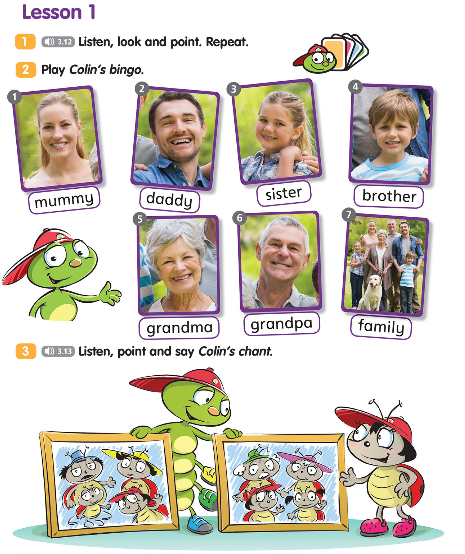 A teraz wykonaj proszę zadania ze strony 57 (zadanie 1 i 2) oraz ze strony 60 ( zadania 1 i 2) w swoich ćwiczeniach. Zadania widzisz również poniżej: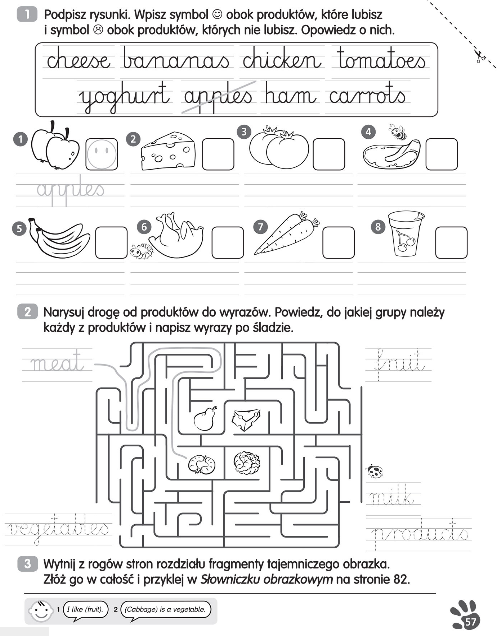 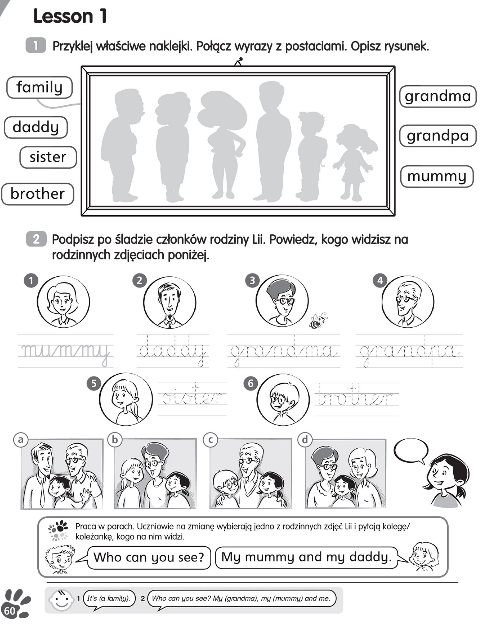 *Jeśli nie masz naklejek, możesz dorysować członków rodziny.Lesson 2Topic: This is my brother. To jest mój brat.Dzisiaj nauczymy się nazywać członków rodziny oraz dowiemy się jak opisać jaki kolor włosów i oczu mają.Zapisz proszę pod tematem (lub wydrukuj i wklej) poniższe zdania i słowa:1. This is my... - To jest mój/moja...2. This is my sister.- To jest moja siostra.3. This is my brother.- To jest mój brat.4. hair - włosy5. eyes-oczy6. fair hair - jasne włosy7. dark hair - ciemne włosy8. brown hair - brązowe włosy9. black hair - czarne włosy10. brown/grey/blue/black eyes- brązowe,szare,niebieskie,czarne oczy11. She’s got...- Ona ma... (np. She’s got blue eyes.- Ona ma niebieskie oczy.)12. He’s got...- On ma... (np. He’s got brown hair. - On ma brązowe włosy.)13. I’ve got... - Ja mam... (np. I’ve got dark hair. - Ja mam ciemne włosy.)Dzisiaj wykonaj zadania tylko w swoim podręczniku. Strona 63, zadania: 2 i 4. Zadanie 2. Posłuchaj piosenki „This is my wonderful family”/”To moja wspaniała rodzina” i pokaż na obrazku osoby, o których w danym momencie śpiewa dziewczynka. Możesz posłuchać piosenki 2-3 razy. Numer nagrania:3.14.Informacja:Dziewczynka śpiewa o swojej rodzinie i o tym jaki kolor włosów i oczu mają członkowie jej rodziny.Zadanie 4. Powiedz jaki kolor włosów i oczu widzisz na obrazkach 1-4 i a-d.np. na obrazku numer jeden:fair hair - jasne włosy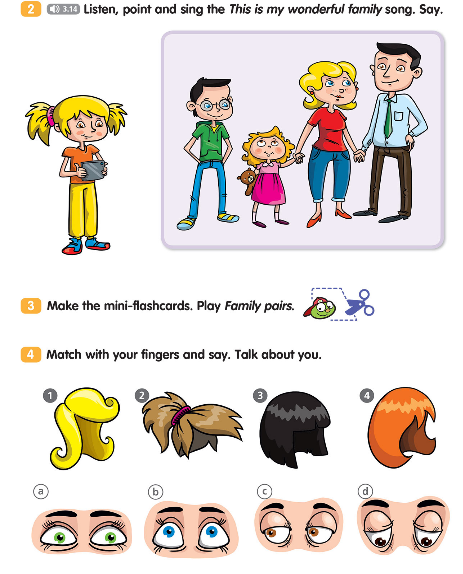 Powodzenia :-)